             Colegio  Américo Vespucio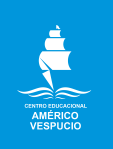              Segundo Básico / Artes Visuales             IALA / 2020Artes VisualesSegundo BásicoLAS AVES Actividad:Recordemos a los animales vertebrados, del grupo de las aves moldea con pasticina 2 aves anotando las características que lo identifican con el grupo.  Materiales: Plasticinas de colores.NombreCursoFecha2° Básico_____/____/ 2020OA1: Expresar y crear trabajos de arte a partir de la observación del: •entorno natural: figura humana y paisajes chilenos.